TABELA DE PONTUAÇÃO – CAMPEONATO SOCIETY INTER DELEGACIASCONTROLE DE CARTÕES POR EQUIPES.         CONTROLE DE GOL´S POR EQUIPES. 		 1-GP=GOL PRÓ,	   2-GC=GOL CONTRA,	 	SG=SALDO DE GOL´SCampeonato de Futebol Society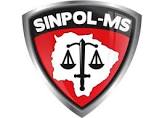 Inter Delegacias - 2023Realização Sinpol MSCLAS.EQUIPESEQUIPESPONTOS GANHOSPONTOS GANHOSPONTOS GANHOSPONTOS GANHOSPONTOS GANHOSPONTOS GANHOSPONTOS GANHOSPONTOS GANHOSPONTOS GANHOSPONTOS GANHOSPONTOS GANHOSPONTOS GANHOSPONTOS GANHOSPONTOS GANHOSPONTOS GANHOS0102030405060708091011121314151º1ºINSTITUTO – II2º2ºDERF3º3ºDEPAC/GOI4º4ºDEFURV5º5ºSINPOL6º6ºPÉ DE LOROEQUIPESCARTÃO AMARELOCARTÃO VERMELHODERFPEREIRA, RAFAEL, MARCOS, MANFRIN,CLEBER, BITENCOURTINSTITUTO – IIAUGUSTO,RAFAELDEPAC/GOISTIVEN,GILBERTO,EDUARDO, GILBERTO(S)SINPOLBOSCO,LEONARDO,ANDRE,CUNHA,FERNANDES, SOBRINHO, MILHORANÇADEFURVNILSONSARIANPÉ DE LOROEQUIPESNOMES DOS ARTILHEIROSGPGCSGDEPAC/GOIFELIPE=6, BRUNO=1, FERNANDO=1, DIEGO=4, MOZIAGA=1, STEVEN=2, SILVEIRA=1, BABINGTON=1, EUGÊNIO=1, DELMONDES=1,190909INSTITUTO – IIUBIRATA=5, LIMA=4, HENRIQUE=2, CAPPI=1, GIANCARLO=2, HIGOR=1 RAFAEL=1, EDIVO=1, W.O=1181008DERFMANFRIN=09, AJALA=01, QUATY=03, GLAUCO=01,GRAEFF=1, RODRIGO=2, CLEBER=1, WESLEY=1, JEFERSON=3, ADRIANO=1231607SINPOLBOSCO=5,THALES=3, RODRIGUES=3,TODY=1, BARBOSA=1, FÁBIO=1, GOL CONTRA (SARIAN).151104DEFURVNILSON=1, LEANDRO=11, FERREIRA=2, OLIVER=1,CHRISTIAN=1, GOL CONTRA=1(RODRIGO)181701PÉ DE LOROJOEL=01, IZAIAS=10230-29